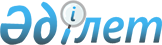 О внесении изменений в решение Шардаринского районного маслихата от 24 декабря 2013 года № 22-137-V "О районном бюджете на 2014-2016 годы"
					
			Утративший силу
			
			
		
					Решение Шардаринского районного маслихата Южно-Казахстанской области от 29 мая 2014 года № 28-180-V. Зарегистрировано Департаментом юстиции Южно-Казахстанской области 11 июня 2014 года № 2693. Утратило силу в связи с истечением срока применения - (письмо Шардаринского районного маслихата Южно-Казахстанской области от 27 февраля 2015 года № 41)      Сноска. Утратило силу в связи с истечением срока применения - (письмо Шардаринского районного маслихата Южно-Казахстанской области от 27.02.2015 № 41).      Примечание РЦПИ.

      В тексте документа сохранена пунктуация и орфография оригинала. 



      В соответствии с пунктом 5 статьи 109 Бюджетного Кодекса Республики Казахстан от 4 декабря 2008 года, подпунктом 1) пункта 1 статьи 6 Закона Республики Казахстан от 23 января 2001 года «О местном государственном управлении и самоуправлении в Республике Казахстан» и решением Южно-Казахстанского областного маслихата от 21 мая 2014 года № 27/213-V «О внесении изменений и дополнений в решение Южно-Казахстанского областного маслихата от 10 декабря 2013 года № 21/172-V «Об областном бюджете на 2014-2016 годы», зарегистрированного в Реестре государственной регистрации нормативных правовых актов за № 2665, районный маслихат РЕШИЛ:



      1. Внести в решение Шардаринского районного маслихата от 24 декабря 2013 года № 22-137-V «О районном бюджете на 2014-2016 годы» (зарегистрировано в Реестре государственной регистрации нормативных правовых актов за № 2485, опубликовано 24 января 2014 года в газете «Шартарап-Шарайна») следующие изменения:



      пункт 1 изложить в новой редакции:

      «1. Утвердить районный бюджет Шардаринского района на 2014-2016 годы согласно приложениям 1, 2, 3 соответственно, в том числе на 2014 год в следующих объемах:

      1) доходы – 9 041 429 тысяч тенге, в том числе по:

      налоговым поступлениям – 1 644 427 тысяч тенге;

      неналоговым поступлениям – 4 790 тысяч тенге;

      поступлениям от продажи основного капитала – 18 579 тысяч тенге;

      поступлениям трансфертов – 7 373 633 тысяч тенге;

      2) затраты – 8 989 171 тысяч тенге;

      3) чистое бюджетное кредитование – 34 019 тысяч тенге, в том числе:

      бюджетные кредиты – 36 114 тысяч тенге;

      погашение бюджетных кредитов – 2 095 тысяч тенге;

      4) сальдо по операциям с финансовыми активами – 85 713 тысяч тенге, в том числе по:

      приобретению финансовых активов – 85 713 тысяч тенге;

      поступления от продажи финансовых активов государства – 0 тенге;

      5) дефицит (профицит) бюджета – - 67 474 тысяч тенге;

      6) финансирование дефицита (использование профицита) бюджета – 67 474 тысяч тенге, в том числе по:

      поступление займов – 36 114 тысяч тенге;

      погашение займов – 2 095 тысяч тенге;

      используемые остатки бюджетных средств – 33 455 тысяч тенге.».



      Приложения 1, 4, 5 указанного решения изложить в новой редакции согласно приложения 1, 2, 3 к настоящему решению.



      2. Настоящее решение вводится в действие с 1 января 2014 года.

      

      Председатель сессии                        Б. Серманизов

      

      Секретарь районного

      маслихата                                  Т. Бердибеков      

      Приложение 1 к решению

      маслихата Шардаринского района

      № 28-180-V от 29 мая 2014 года

      

      Приложение 1 к решению

      маслихата Шардаринского района

      № 22-137-V от 24 декабря 2013 года       Районный бюджет на 2014 год

Приложение 2 к решению

      маслихата Шардаринского района

      № 28-180-V от 29 апреля 2014 года

      

      Приложение 4 к решению

      маслихата Шардаринского района

      № 22-137-V от 24 декабря 2013 года        Перечень бюджетных программ развития на 2014-2016 годы направленных на реализацию инвестиционных проектов (программ) 

      Приложение 3 к решению

      маслихата Шардаринского района

      № 28-180-V от 29 апреля 2014 года

      

      Приложение 5 к решению

      маслихата Шардаринского района

      № 22-137-V от 24 декабря 2013 года       Перечень бюджетных программ города и сельских округов финансируемого из местного бюджета на 2014 год
					© 2012. РГП на ПХВ «Институт законодательства и правовой информации Республики Казахстан» Министерства юстиции Республики Казахстан
				Категория Категория Категория Категория Наименование Сумма, тысяч тенгеКласс Класс Класс Сумма, тысяч тенгеПодклассПодклассСумма, тысяч тенге1111231. Доходы9 041 4291Налоговые поступления1 644 42701Подоходный налог154 2512Индивидуальный подоходный налог154 25103Социальный налог149 8281Социальный налог149 82804Hалоги на собственность1 312 1551Hалоги на имущество1 252 8003Земельный налог9 7854Hалог на транспортные средства44 0705Единый земельный налог5 50005Внутренние налоги на товары, работы и услуги22 6932Акцизы8 4043Поступления за использование природных и других ресурсов5 0004Сборы за ведение предпринимательской и профессиональной деятельности9 1495Налог на игорный бизнес14008Обязательные платежи, взимаемые за совершение юридически значимых действий и (или) выдачу документов уполномоченными на то государственными органами или должностными лицами5 5001Государственная пошлина5 5002Неналоговые поступления4 79001Доходы от государственной собственности1 1903Дивиденды на государственные пакеты акций, находящиеся в государственной собственности3405Доходы от аренды имущества, находящегося в государственной собственности85004Штрафы, пени, санкции, взыскания, налагаемые государственными учреждениями, финансируемыми из государственного бюджета, а также содержащимися и финансируемыми из бюджета (сметы расходов) Национального Банка Республики Казахстан2 0001Штрафы, пени, санкции, взыскания, налагаемые государственными учреждениями, финансируемыми из государственного бюджета, а также содержащимися и финансируемыми из бюджета (сметы расходов) Национального Банка Республики Казахстан, за исключением поступлений от организаций нефтяного сектора2 00006Прочие неналоговые поступления1 6001Прочие неналоговые поступления1 6003Поступления от продажи основного капитала18 57901Продажа государственного имущества, закрепленного за государственными учреждениями5001Продажа государственного имущества, закрепленного за государственными учреждениями50003Продажа земли и нематериальных активов18 0791Продажа земли18 0794Поступления трансфертов7 373 63302Трансферты из вышестоящих органов государственного управления7 373 6332Трансферты из областного бюджета7 373 633КодыКодыКодыКодыНаименование Сумма, тысяч тенгеФункциональные группыФункциональные группыФункциональные группыФункциональные группыФункциональные группыСумма, тысяч тенгеФункциональные подгруппыФункциональные подгруппыФункциональные подгруппыФункциональные подгруппыСумма, тысяч тенгеАдминистратор бюджетных программАдминистратор бюджетных программАдминистратор бюджетных программСумма, тысяч тенгеПрограммаПрограммаСумма, тысяч тенге2. Затраты8 989 17101Государственные услуги общего характера442 0411Представительные, исполнительные и другие органы, выполняющие общие функции государственного управления397 823112Аппарат маслихата района (города областного значения)30 145001Услуги по обеспечению деятельности маслихата района (города областного значения)19 855003Капитальные расходы государственного органа10 290122Аппарат акима района (города областного значения)146 553001Услуги по обеспечению деятельности акима района (города областного значения)118 806002Создание информационных систем13 569003Капитальные расходы государственного органа14 178123Аппарат акима района в городе, города районного значения, поселка, села, сельского округа221 125001Услуги по обеспечению деятельности акима района в городе, города районного значения, поселка, села, сельского округа214 990022Капитальные расходы государственного органа6 1352Финансовая деятельность1 000459Отдел экономики и финансов района (города областного значения)1 000003Проведение оценки имущества в целях налогообложения1 0009Прочие государственные услуги общего характера43 218459Отдел экономики и финансов района (города областного значения)40 223001Услуги по реализации государственной политики в области формирования и развития экономической политики, государственного планирования, исполнения бюджета и управления коммунальной собственностью района (города областного значения)38 418015Капитальные расходы государственного органа1 805472Отдел строительства, архитектуры и градостроительства района (города областного значения)2 995040Развитие объектов государственных органов2 99502Оборона35 5071Военные нужды14 722122Аппарат акима района (города областного значения)14 722005Мероприятия в рамках исполнения всеобщей воинской обязанности14 7222Организация работы по чрезвычайным ситуациям20 785122Аппарат акима района (города областного значения)20 785006Предупреждение и ликвидация чрезвычайных ситуаций масштаба района (города областного значения)20 78504Образование5 936 3211Дошкольное воспитание и обучение788 124464Отдел образования района (города областного значения)788 124009Обеспечение деятельности организаций дошкольного воспитания и обучения312 135040Реализация государственного образовательного заказа в дошкольных организациях образования475 9892Начальное, основное среднее и общее среднее образование4 487 192123Аппарат акима района в городе, города районного значения, поселка, села, сельского округа4 143005Организация бесплатного подвоза учащихся до школы и обратно в сельской местности4 143464Отдел образования района (города областного значения)4 483 049003Общеобразовательное обучение4 317 994006Дополнительное образование для детей165 0559Прочие услуги в области образования661 005464Отдел образования района (города областного значения)201 586001Услуги по реализации государственной политики на местном уровне в области образования15 222005Приобретение и доставка учебников, учебно-методических комплексов для государственных учреждений образования района (города областного значения)36 936007Проведение школьных олимпиад, внешкольных мероприятий и конкурсов районного (городского) масштаба576012Капитальные расходы государственного органа1 145015Ежемесячная выплата денежных средств опекунам (попечителям) на содержание ребенка-сироты (детей-сирот), и ребенка (детей), оставшегося без попечения родителей19 393067Капитальные расходы подведомственных государственных учреждений и организаций128 314472Отдел строительства, архитектуры и градостроительства района (города областного значения)459 419037Строительство и реконструкция объектов образования459 41906Социальная помощь и социальное обеспечение238 4852Социальная помощь205 588451Отдел занятости и социальных программ района (города областного значения)205 588002Программа занятости27 879005Государственная адресная социальная помощь659006Оказание жилищной помощи952007Социальная помощь отдельным категориям нуждающихся граждан по решениям местных представительных органов24 269010Материальное обеспечение детей-инвалидов, воспитывающихся и обучающихся на дому993014Оказание социальной помощи нуждающимся гражданам на дому24 946016Государственные пособия на детей до 18 лет114 644017Обеспечение нуждающихся инвалидов обязательными гигиеническими средствами и предоставление услуг специалистами жестового языка, индивидуальными помощниками в соответствии с индивидуальной программой реабилитации инвалида11 2469Прочие услуги в области социальной помощи и социального обеспечения32 897451Отдел занятости и социальных программ района (города областного значения)32 897001Услуги по реализации государственной политики на местном уровне в области обеспечения занятости и реализации социальных программ для населения31 953011Оплата услуг по зачислению, выплате и доставке пособий и других социальных выплат370021Капитальные расходы государственного органа57407Жилищно-коммунальное хозяйство762 7901Жилищное хозяйство342 183458Отдел жилищно-коммунального хозяйства, пассажирского транспорта и автомобильных дорог района (города областного значения)11 055041Ремонт и благоустройство объектов в рамках развития городов и сельских населенных пунктов по Дорожной карте занятости 202010 437049Проведение энергетического аудита многоквартирных жилых домов618464Отдел образования района (города областного значения)12 064026Ремонт объектов в рамках развития городов и сельских населенных пунктов по Дорожной карте занятости 202012 064472Отдел строительства, архитектуры и градостроительства района (города областного значения)319 064003Проектирование, строительство и (или) приобретение жилья коммунального жилищного фонда163 064004Проектирование, развитие, обустройство и (или) приобретение инженерно-коммуникационной инфраструктуры156 0002Коммунальное хозяйство269 702458Отдел жилищно-коммунального хозяйства, пассажирского транспорта и автомобильных дорог района (города областного значения)269 702012Функционирование системы водоснабжения и водоотведения59 697029Развитие системы водоснабжения и водоотведения4 000058Развитие системы водоснабжения и водоотведения в сельских населенных пунктах206 0053Благоустройство населенных пунктов150 905123Аппарат акима района в городе, города районного значения, поселка, села, сельского округа531010Содержание мест захоронений и погребение безродных531458Отдел жилищно-коммунального хозяйства, пассажирского транспорта и автомобильных дорог района (города областного значения)150 374015Освещение улиц в населенных пунктах15 651016Обеспечение санитарии населенных пунктов24 723018Благоустройство и озеленение населенных пунктов110 00008Культура, спорт, туризм и информационное пространство578 1671Деятельность в области культуры250 385455Отдел культуры и развития языков района (города областного значения)84 236003Поддержка культурно-досуговой работы84 236472Отдел строительства, архитектуры и градостроительства района (города областного значения)166 149011Развитие объектов культуры166 1492Спорт211 030465Отдел физической культуры и спорта района (города областного значения)159 967001Услуги по реализации государственной политики на местном уровне в сфере физической культуры и спорта12 507004Капитальные расходы государственного органа1 748005Развитие массового спорта и национальных видов спорта110 059006Проведение спортивных соревнований на районном (города областного значения) уровне9 354007Подготовка и участие членов сборных команд района (города областного значения) по различным видам спорта на областных спортивных соревнованиях25 464032Капитальные расходы подведомственных государственных учреждений и организаций835472Отдел строительства, архитектуры и градостроительства района (города областного значения)51 063008Развитие объектов спорта51 0633Информационное пространство65 211455Отдел культуры и развития языков района (города областного значения)48 361006Функционирование районных (городских) библиотек39 763007Развитие государственного языка и других языков народа Казахстана8 598456Отдел внутренней политики района (города областного значения)16 850002Услуги по проведению государственной информационной политики через газеты и журналы15 000005Услуги по проведению государственной информационной политики через телерадиовещание1 8509Прочие услуги по организации культуры, спорта, туризма и информационного пространства51 541455Отдел культуры и развития языков района (города областного значения)14 702001Услуги по реализации государственной политики на местном уровне в области развития языков и культуры12 990010Капитальные расходы государственного органа968032Капитальные расходы подведомственных государственных учреждений и организаций744456Отдел внутренней политики района (города областного значения)36 839001Услуги по реализации государственной политики на местном уровне в области информации, укрепления государственности и формирования социального оптимизма граждан21 470003Реализация мероприятий в сфере молодежной политики14 448006Капитальные расходы государственного органа92109Топливно-энергетический комплекс и недропользование442 6629Прочие услуги в области топливно-энергетического комплекса и недропользования442 662458Отдел жилищно-коммунального хозяйства, пассажирского транспорта и автомобильных дорог района (города областного значения)442 662036Развитие газотранспортной системы442 66210Сельское, водное, лесное, рыбное хозяйство, особо охраняемые природные территории, охрана окружающей среды и животного мира, земельные отношения197 8391Сельское хозяйство126 699472Отдел строительства, архитектуры и градостроительства района (города областного значения)3 500010Развитие объектов сельского хозяйства3 500473Отдел ветеринарии района (города областного значения)48 502001Услуги по реализации государственной политики на местном уровне в сфере ветеринарии15 327003Капитальные расходы государственного органа3 529005Обеспечение функционирования скотомогильников (биотермических ям)5 149007Организация отлова и уничтожения бродячих собак и кошек3 435008Возмещение владельцам стоимости изымаемых и уничтожаемых больных животных, продуктов и сырья животного происхождения7 423009Проведение ветеринарных мероприятий по энзоотическим болезням животных12 139010Проведение мероприятий по идентификации сельскохозяйственных животных 1 500477Отдел сельского хозяйства и земельных отношений района (города областного значения)74 697001Услуги по реализации государственной политики на местном уровне в сфере сельского хозяйства и земельных отношений68 215003Капитальные расходы государственного органа712099Реализация мер по оказанию социальной поддержки специалистов5 7709Прочие услуги в области сельского, водного, лесного, рыбного хозяйства, охраны окружающей среды и земельных отношений71 140473Отдел ветеринарии района (города областного значения)71 140011Проведение противоэпизоотических мероприятий71 14011Промышленность, архитектурная, градостроительная и строительная деятельность53 4272Архитектурная, градостроительная и строительная деятельность53 427472Отдел строительства, архитектуры и градостроительства района (города областного значения)53 427001Услуги по реализации государственной политики в области строительства, архитектуры и градостроительства на местном уровне29 255013Разработка схем градостроительного развития территории района, генеральных планов городов районного (областного) значения, поселков и иных сельских населенных пунктов22 348015Капитальные расходы государственного органа1 82412Транспорт и коммуникации162 0001Автомобильный транспорт162 000458Отдел жилищно-коммунального хозяйства, пассажирского транспорта и автомобильных дорог района (города областного значения)162 000023Обеспечение функционирования автомобильных дорог162 00013Прочие132 0073Поддержка предпринимательской деятельности и защита конкуренции12 604469Отдел предпринимательства района (города областного значения)12 604001Услуги по реализации государственной политики на местном уровне в области развития предпринимательства и промышленности11 919004Капитальные расходы государственного органа6859Прочие119 403123Аппарат акима района в городе, города районного значения, поселка, села, сельского округа49 307040Реализация мер по содействию экономическому развитию регионов в рамках Программы «Развитие регионов»49 307458Отдел жилищно-коммунального хозяйства, пассажирского транспорта и автомобильных дорог района (города областного значения)38 445001Услуги по реализации государственной политики на местном уровне в области жилищно-коммунального хозяйства, пассажирского транспорта и автомобильных дорог37 633013Капитальные расходы государственного органа812459Отдел экономики и финансов района (города областного значения)31 651012Резерв местного исполнительного органа района (города областного значения)31 65114Обслуживание долга31Обслуживание долга3459Отдел экономики и финансов района (города областного значения)3021Обслуживание долга местных исполнительных органов по выплате вознаграждений и иных платежей по займам из областного бюджета315Трансферты7 9221Трансферты7 922459Отдел экономики и финансов района (города областного значения)7 922006Возврат неиспользованных (недоиспользованных) целевых трансфертов7 9223. Чистое бюджетное кредитование34 019Бюджетные кредиты36 114Погашение бюджетных кредитов2 0954. Сальдо по операциям с финансовыми активами85 713Приобретение финансовых активов85 713Поступления от продажи финансовых активов государства05. Дефицит (профицит) бюджета-67 4746. Финансирование дефицита (использование профицита) бюджета67 474Поступление займов36 114Погашение займов2 095Используемые остатки бюджетных средств33 455Коды Коды Коды Коды Наименование 2014 год2015 год2016 годФункциональная группаФункциональная группаФункциональная группаФункциональная группаФункциональная группа2014 год2015 год2016 годФункциональная подгруппаФункциональная подгруппаФункциональная подгруппаФункциональная подгруппа2014 год2015 год2016 годАдминистратор бюджетных программАдминистратор бюджетных программАдминистратор бюджетных программ2014 год2015 год2016 годПрограммаПрограмма2014 год2015 год2016 год1Государственные услуги общего характера2995009Прочие государственные услуги общего характера299500472Отдел строительства, архитектуры и градостроительства района (города областного значения)299500040Развитие объектов государственных органов2995004Образование45941969988010526409Прочие услуги в области образования4594196998801052640472Отдел строительства, архитектуры и градостроительства района (города областного значения)4594196998801052640037Строительство и реконструкция объектов образования459 419699 8801 052 6407Жилищно-коммунальное хозяйство529 069942 109237 3841Жилищное хозяйство319064341109225384472Отдел строительства, архитектуры и градостроительства района (города областного значения)319064341109225384003Проектирование, строительство и (или) приобретение жилья коммунального жилищного фонда163 06492 2879 500004Проектирование, развитие, обустройство и (или) приобретение инженерно-коммуникационной инфраструктуры156 000248 822215 8842Коммунальное хозяйство21000560100012 000458Отдел жилищно-коммунального хозяйства, пассажирского транспорта и автомобильных дорог района (города областного значения)210 005601 00012 000029Развитие системы водоснабжения и водоотведения4 000196 0006 000058Развитие системы водоснабжения и водоотведения в сельских населенных пунктах2060054050006 0008Культура, спорт, туризм и информационное пространство217212116140125001Деятельность в области культуры16614911614012500472Отдел строительства, архитектуры и градостроительства района (города областного значения)16614911614012500011Развитие объектов культуры166 149116 14012 5002Спорт5106300472Отдел строительства, архитектуры и градостроительства района (города областного значения)5106300008Развитие объектов спорта и туризма51 063009Топливно-энергетический комплекс и недропользование442 6621 082 731765 5859Прочие услуги в области топливно-энергетического комплекса и недропользования442 6621 082 731765 585458Отдел жилищно-коммунального хозяйства, пассажирского транспорта и автомобильных дорог района (города областного значения)442 6621 082 731765 585036Развитие газотранспортной системы442 6621 082 731765 58510Сельское, водное, лесное, рыбное хозяйство, особо охраняемые природные территории, охрана окружающей среды и животного мира, земельные отношения3 500001Сельское хозяйство3 50000472Отдел строительства, архитектуры и градостроительства района (города областного значения)3 50000010Развитие объектов сельского хозяйства3 5000013Прочие85 7139Прочие85 713458Отдел жилищно-коммунального хозяйства, пассажирского транспорта и автомобильных дорог района (города областного значения)85 713Всего1 737 0702 840 8602 068 109Код бюджетной классификацииКод бюджетной классификацииКод бюджетной классификацииКод бюджетной классификацииНаименованиеФинансовый план на годРасходы275 106,0Аппарат акима аульного округа Жаушыкум 15 028,001Государственные услуги общего характера14 528,01Представительные, исполнительные и другие органы, выполняющие общие функции государственного управления14 528,0123Аппарат акима района в городе, города районного значения, поселка, села, сельского округа14 528,0001Услуги по обеспечению деятельности акима района в городе, города районного значения, поселка, села, сельского округа14 298,0022Капитальные расходы государственного органа230,004Образование500,02Начальное, основное среднее и общее среднее образование500,0123Аппарат акима района в городе, города районного значения, поселка, села, сельского округа500,0005Организация бесплатного подвоза учащихся до школы и обратно в сельской местности500,0Аппарат акима аульного округа К. Турысбекова20 324,001Государственные услуги общего характера20 324,01Представительные, исполнительные и другие органы, выполняющие общие функции государственного управления20 324,0123Аппарат акима района в городе, города районного значения, поселка, села, сельского округа20 324,0001Услуги по обеспечению деятельности акима района в городе, города районного значения, поселка, села, сельского округа20 094,0022Капитальные расходы государственного органа230,0Аппарат акима аульного округа Коссеит15 250,001Государственные услуги общего характера15 250,01Представительные, исполнительные и другие органы, выполняющие общие функции государственного управления15 250,0123Аппарат акима района в городе, города районного значения, поселка, села, сельского округа15 250,0001Услуги по обеспечению деятельности акима района в городе, города районного значения, поселка, села, сельского округа15 020,0022Капитальные расходы государственного органа230,0Аппарат акима Коксуского сельского округа20 647,001Государственные услуги общего характера20 647,01Представительные, исполнительные и другие органы, выполняющие общие функции государственного управления20 647,0123Аппарат акима района в городе, города районного значения, поселка, села, сельского округа20 647,0001Услуги по обеспечению деятельности акима района в городе, города районного значения, поселка, села, сельского округа20 447,0022Капитальные расходы государственного органа200,0Аппарат акима аульного округа Узын Ата18 039,001Государственные услуги общего характера18 039,01Представительные, исполнительные и другие органы, выполняющие общие функции государственного управления18 039,0123Аппарат акима района в городе, города районного значения, поселка, села, сельского округа18 039,0001Услуги по обеспечению деятельности акима района в городе, города районного значения, поселка, села, сельского округа17 809,0022Капитальные расходы государственного органа230,0Аппарат акима аульного округа Алатау батыр21 212,001Государственные услуги общего характера20 612,01Представительные, исполнительные и другие органы, выполняющие общие функции государственного управления20 612,0123Аппарат акима района в городе, города районного значения, поселка, села, сельского округа20 612,0001Услуги по обеспечению деятельности акима района в городе, города районного значения, поселка, села, сельского округа20 382,0022Капитальные расходы государственного органа230,004Образование600,02Начальное, основное среднее и общее среднее образование600,0123Аппарат акима района в городе, города районного значения, поселка, села, сельского округа600,0005Организация бесплатного подвоза учащихся до школы и обратно в сельской местности600,0Аппарат акима аульного округа Кызылкум25 953,001Государственные услуги общего характера16 645,01Представительные, исполнительные и другие органы, выполняющие общие функции государственного управления16 645,0123Аппарат акима района в городе, города районного значения, поселка, села, сельского округа16 645,0001Услуги по обеспечению деятельности акима района в городе, города районного значения, поселка, села, сельского округа14 415,0022Капитальные расходы государственного органа2 230,013Прочие9 308,09Прочие9 308,0123Аппарат акима района в городе, города районного значения, поселка, села, сельского округа9 308,0040Реализация мер по содействию экономическому развитию регионов в рамках Программы «Развитие регионов»9 308,0Аппарат акима аульного округа Акшенгелди29 630,001Государственные услуги общего характера17 285,01Представительные, исполнительные и другие органы, выполняющие общие функции государственного управления17 285,0123Аппарат акима района в городе, города районного значения, поселка, села, сельского округа17 285,0001Услуги по обеспечению деятельности акима района в городе, города районного значения, поселка, села, сельского округа17 055,0022Капитальные расходы государственного органа230,013Прочие12 345,09Прочие12 345,0123Аппарат акима района в городе, города районного значения, поселка, села, сельского округа12 345,0040Реализация мер по содействию экономическому развитию регионов в рамках Программы «Развитие регионов»12 345,0Аппарат акима аульного округа Суткент25 222,001Государственные услуги общего характера13 965,01Представительные, исполнительные и другие органы, выполняющие общие функции государственного управления13 965,0123Аппарат акима района в городе, города районного значения, поселка, села, сельского округа13 965,0001Услуги по обеспечению деятельности акима района в городе, города районного значения, поселка, села, сельского округа13 740,0022Капитальные расходы государственного органа225,013Прочие11 257,09Прочие11 257,0123Аппарат акима района в городе, города районного значения, поселка, села, сельского округа11 257,0040Реализация мер по содействию экономическому развитию регионов в рамках Программы «Развитие регионов»11 257,0Аппарат акима аульного округа Достык33 709,001Государственные услуги общего характера17 312,01Представительные, исполнительные и другие органы, выполняющие общие функции государственного управления17 312,0123Аппарат акима района в городе, города районного значения, поселка, села, сельского округа17 312,0001Услуги по обеспечению деятельности акима района в городе, города районного значения, поселка, села, сельского округа17 112,0022Капитальные расходы государственного органа200,013Прочие16 397,09Прочие16 397,0123Аппарат акима района в городе, города районного значения, поселка, села, сельского округа16 397,0040Реализация мер по содействию экономическому развитию регионов в рамках Программы «Развитие регионов»16 397,0Аппарат акима города Шардара50 092,001Государственные услуги общего характера46 518,01Представительные, исполнительные и другие органы, выполняющие общие функции государственного управления46 518,0123Аппарат акима района в городе, города районного значения, поселка, села, сельского округа46 518,0001Услуги по обеспечению деятельности акима района в городе, города районного значения, поселка, села, сельского округа44 618,0022Капитальные расходы государственного органа1 900,004Образование3 043,02Начальное, основное среднее и общее среднее образование3 043,0123Аппарат акима района в городе, города районного значения, поселка, села, сельского округа3 043,0005Организация бесплатного подвоза учащихся до школы и обратно в сельской местности3 043,007Жилищно-коммунальное хозяйство531,03Благоустройство населенных пунктов531,0123Аппарат акима района в городе, города районного значения, поселка, села, сельского округа531,0010Содержание мест захоронений и погребение безродных531,0